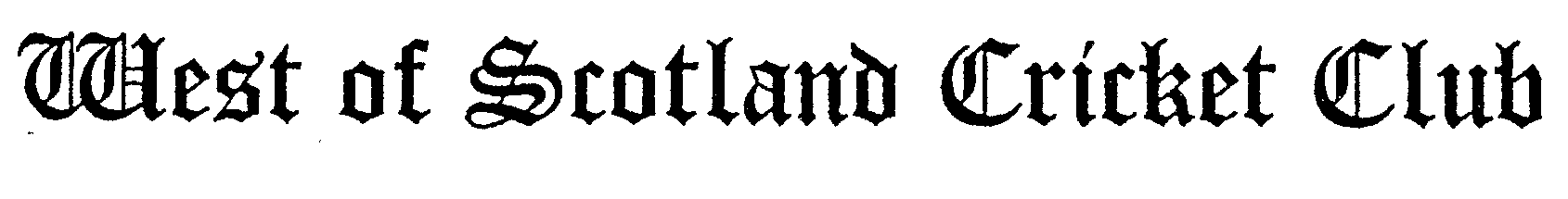 Subscriptions for 2024Please tick type of Subscription you are applying for along with the total payment to be madeWhere relevant, subscriptions include VAT at 20%VAT Registration 260 8371 61	CASC Registration C00285
West of Scotland Cricket Club
Renewal of/Application for MembershipAdult Member 1 – Primary contact (Playing/Club/Associate/Country)*Adult Member 2 – Secondary Contact (Playing / Non Playing)*Junior Member 1 (Playing / Non Playing)*Junior Member 2 (Playing / Non-Playing)*Junior Member 3  (Playing / Non Playing)*Please note that WoSCC must have details of an adult who will be the primary contact person for all communications including in case of emergency. All Communications from the club will be sent to the Adult who is the named Primary Contact and not to the Junior Member.*Delete as applicableGift Aid DeclarationWest of Scotland Cricket Club, Glasgow40-44 Peel Street, Glasgow G11 5LU                                  Community Amateur Sports Club Reg, No. CH5600In order to Gift Aid your donation you must tick the box below:□ I want to Gift Aid any donations I make from 1st September 2018      Name of CASC – West of Scotland Cricket ClubI am a UK taxpayer and understand that if I pay less Income Tax and/or Capital Gains tax than the amount of Gift Aid claimed on all my donations in that year it is my responsibility to pay any difference.My detailsTitle ________ First name or initial(s) _______________________________Surname _______________________________________________________Full home address ______________________________________________________________________________________________________________Postcode_______________________Date____________________________Signature _________________________________________________Please notify the CASC if you:1.Want to cancel this declaration2.Change your name or home address3.No longer pay sufficient tax on your income and/or capital gains.If you pay Income Tax at the higher or additional rate and want to receive the additional tax relief due to you, you must include all your Gift Aid donations on your Self Assessment tax return or ask HM Revenue and Customs to adjust your tax code.                                            Aug 2018/JRTWest of Scotland Cricket ClubGDPRIn 2018 the UK Government brought in legislation to ensure that organisations did not misuse or distribute with consent personal information. West of Scotland Cricket Club will take all available precautions to store your personal information in a secure environment and will not make your information available to any third party organisation for marketing purposes.West of Scotland Cricket Club will only use your personal information to ensure that you as a Member of the club are kept fully up to date with the activities of the club as well as other important information which will affect its membership. It will also hold certain information for health and safety reasons and in case of emergency.Type of information we will hold:Full Name of MemberFull Address of MemberContact details of at least one person in case of emergency inc email, telephone and mobile numbersDetails of medical conditions such as allergies or pe-existing conditionsGP DetailsWe use the following means of communication to ensure our membership are kept up to date with news at West of Scotland CC:General CommunicationsTextPhoneEmailBy PostSocial MediaFacebookMessengerTwitterWhatsAppCONSENT (Parent/Carer to complete for Junior Member or Vulnerable Adult)West of Scotland Cricket ClubConsent Form: Use of Photographs, Film or Video Recordings of ChildrenWest of Scotland Cricket Club is committed to the protection of children and vulnerable adults involved in sport.In accordance with our Child and Vulnerable Adult Protection Policy and Procedures where possible we will not permit photographs, film, video or other images of children or vulnerable adults to be taken or used without the consent of the child/vulnerable adult and their parents/guardians or carers.West of Scotland Cricket Club will take all reasonable measures to ensure these images are used solely for the purposes for which they are intended. If you become aware these images are being used inappropriately you should inform West of Scotland Cricket Club’s Child and Vulnerable Adult Protection Officer immediately.West of Scotland Cricket Club reserve the right at all times to prohibit the use of photography, film or video at any activity with which it is associated.CONSENT (Parent/Carer to complete for Junior Member or Vulnerable Adult)CONSENT (Parent/Carer to complete for Junior Member or Vulnerable Adult)If you are giving consent to more than 2 Junior members, then please fill in additional sheets and complete the consent sections for each child.West of Scotland Cricket ClubConsent Form: Internet and Other Media
Publication of Information about ChildrenWest of Scotland Cricket Club is committed to the protection of children and vulnerable adults involved in sport.In accordance with our Child and Vulnerable Adult Protection Policy and Procedures we will only publish photographs and information about the achievements of children and vulnerable adults on the internet or in any other form of media provided that such publication does not place any child or vulnerable adult at risk and provided that written consent has been granted by the child/vulnerable adult and their parent/guardians or carers.West of Scotland Cricket Club will take all reasonable measures to ensure that any information or images are only published to broadcast the achievements or activities of the child/vulnerable adult within the context of playing cricket for West of Scotland Cricket Club or at representative or national level. If you become aware that information or images are being published inappropriately you should inform West of Scotland Cricket Club’s Child and Vulnerable Adult Protection Officer immediately.West of Scotland Cricket Club reserve the right at all times to prohibit the publication of the identity of any child/vulnerable adult at any activity with which it is associated.Please complete a consent form for each child you are parent or legal guardian or carerCONSENT (Parent/Carer to complete for Junior Member or Vulnerable Adult)CONSENT (Parent/Carer to complete for Junior Member or Vulnerable Adult)If you are giving consent to more than 2 Junior members, then please fill in additional sheets and complete the consent sections for each child.West of Scotland Cricket ClubConsent Form: General CommunicationsCoaches and Club personnel will need to contact members on a regular or occasional basis. In the case of Junior Members we will assume that all communications will be made with the parent or carer named as the main contact.In the case of more independent older Junior Members (aged 16 years and above) they are deemed responsible and capable by their parents of making their own arrangements.Hamilton CrescentChairman:C D R Mair40-44 Peel StreetHon Secretary:J H D YoungGLASGOWTreasurer:W GallowayG11 5LUMembership Secretary:R Cornerwww.westofscotlandcricketclub.co.ukEnquiries: membership@woscc.co.ukSenior Playing MembershipSenior Playing MembershipSenior Playing MembershipSenior Playing Membership√Senior Playing MemberSenior Playing MemberSenior Playing MemberSenior Playing Member£220.00Student Playing MemberStudent Playing MemberStudent Playing MemberStudent Playing Member£160.00Limited playing MembershipLimited playing MembershipLimited playing MembershipLimited playing Membership£100.00Junior Playing MembershipJunior Playing MembershipJunior Playing MembershipJunior Playing MembershipJunior Playing member (10-18 years old on 31/08/2023)Junior Playing member (10-18 years old on 31/08/2023)Junior Playing member (10-18 years old on 31/08/2023)Junior Playing member (10-18 years old on 31/08/2023)£135.00Junior Playing member (Under 10 years old on 31/08/2023)Junior Playing member (Under 10 years old on 31/08/2023)Junior Playing member (Under 10 years old on 31/08/2023)Junior Playing member (Under 10 years old on 31/08/2023)£75.00Family MembershipFamily MembershipFamily MembershipFamily Membership2 parents/carers with one playing child aged 10 – 18 years old2 parents/carers with one playing child aged 10 – 18 years old2 parents/carers with one playing child aged 10 – 18 years old2 parents/carers with one playing child aged 10 – 18 years old£230.002 parents/carers with one playing child under 10 years old2 parents/carers with one playing child under 10 years old2 parents/carers with one playing child under 10 years old2 parents/carers with one playing child under 10 years old£170.00Additional playing child/children under 18 years oldAdditional playing child/children under 18 years oldAdditional playing child/children under 18 years oldAdditional playing child/children under 18 years old£75.00Social Memberships – Non PlayingSocial Memberships – Non PlayingSocial Memberships – Non PlayingSocial Memberships – Non PlayingClub membershipClub membershipClub membershipClub membership£100.00Associate MembershipAssociate MembershipAssociate MembershipAssociate Membership£60.00Over 65 years old on 1 January 2024Over 65 years old on 1 January 2024Over 65 years old on 1 January 2024Over 65 years old on 1 January 2024£50.00Life Member [written application required]Life Member [written application required]Life Member [written application required]Life Member [written application required]£750.00Corporate Membership – on Application
(Minimum of 5 and maximum of 20 employees from a single organisation)Corporate Membership – on Application
(Minimum of 5 and maximum of 20 employees from a single organisation)Corporate Membership – on Application
(Minimum of 5 and maximum of 20 employees from a single organisation)Corporate Membership – on Application
(Minimum of 5 and maximum of 20 employees from a single organisation)£100.00 per nominated personFull Payment (Cheque / Cash / Card payment) Delete as appropriateCheques to be made payable to ‘West of Scotland Cricket Club’ and to be attached to the application form.Full Payment (Cheque / Cash / Card payment) Delete as appropriateCheques to be made payable to ‘West of Scotland Cricket Club’ and to be attached to the application form.Full Payment (Cheque / Cash / Card payment) Delete as appropriateCheques to be made payable to ‘West of Scotland Cricket Club’ and to be attached to the application form.Full Payment (Cheque / Cash / Card payment) Delete as appropriateCheques to be made payable to ‘West of Scotland Cricket Club’ and to be attached to the application form.Full Payment (Cheque / Cash / Card payment) Delete as appropriateCheques to be made payable to ‘West of Scotland Cricket Club’ and to be attached to the application form.Discretionary donation (if you wish to make a donation to West, please also complete a gift aid form)Discretionary donation (if you wish to make a donation to West, please also complete a gift aid form)Discretionary donation (if you wish to make a donation to West, please also complete a gift aid form)Discretionary donation (if you wish to make a donation to West, please also complete a gift aid form)Discretionary donation (if you wish to make a donation to West, please also complete a gift aid form)£Standing order or Direct transfer Please tick box if you wish to pay using this optionWest of Scotland Cricket Club: Sort Code:  80-07-65  Account No.  00516563(Please use your surname and first initial as a reference)Standing order or Direct transfer Please tick box if you wish to pay using this optionWest of Scotland Cricket Club: Sort Code:  80-07-65  Account No.  00516563(Please use your surname and first initial as a reference)Standing order or Direct transfer Please tick box if you wish to pay using this optionWest of Scotland Cricket Club: Sort Code:  80-07-65  Account No.  00516563(Please use your surname and first initial as a reference)Standing order or Direct transfer Please tick box if you wish to pay using this optionWest of Scotland Cricket Club: Sort Code:  80-07-65  Account No.  00516563(Please use your surname and first initial as a reference)Standing order or Direct transfer Please tick box if you wish to pay using this optionWest of Scotland Cricket Club: Sort Code:  80-07-65  Account No.  00516563(Please use your surname and first initial as a reference)Monthly Amount         £Date first paymentDate of Last paymentNo. of monthsNo. of monthsNo. of monthsNameNameD.o.BD.o.BAddressAddressPostcodePostcodeEmailEmailEmailEmailHome TelMobileMobileMobileReturning member (tick if applicable)Returning member (tick if applicable)Returning member (tick if applicable)NameNameD.o.BD.o.BAddressAddressPostcodePostcodeEmailEmailEmailEmailHome TelMobileMobileMobileReturning member (tick if applicable)Returning member (tick if applicable)Returning member (tick if applicable)NameD.o.BD.o.BAddressPostcodePostcodeContact emailContact emailContact emailContact TelContact TelContact TelReturning member (tick if applicable)Returning member (tick if applicable)NameD.o.BD.o.BAddressPostcodePostcodeContact emailContact emailContact emailContact TelContact TelContact TelReturning member (tick if applicable)Returning member (tick if applicable)NameD.o.BD.o.BAddressPostcodePostcodeContact emailContact emailContact emailContact TelContact TelContact TelReturning member (tick if applicable)Returning member (tick if applicable)Boost your donation by 25p of Gift Aid for every £ you donateGift Aid is reclaimed by the CASC from the tax you pay in the current year. Your address is needed to identify you as a current UK taxpayerNAME OF MEMBERNAME OF MEMBERI consent to the information requested by West of Scotland Cricket Club for the purposes of membership administration to be held in a secure manner and to be used by West of Scotland Cricket Club to inform me of fixtures, events organised by the Club, or in the case of emergency. The information will not be used by or distributed to any third party for marketing purposes. I have the right to withdraw this permission at any time, by notifying the Membership Secretary, in writing,I consent to the information requested by West of Scotland Cricket Club for the purposes of membership administration to be held in a secure manner and to be used by West of Scotland Cricket Club to inform me of fixtures, events organised by the Club, or in the case of emergency. The information will not be used by or distributed to any third party for marketing purposes. I have the right to withdraw this permission at any time, by notifying the Membership Secretary, in writing,I consent to the information requested by West of Scotland Cricket Club for the purposes of membership administration to be held in a secure manner and to be used by West of Scotland Cricket Club to inform me of fixtures, events organised by the Club, or in the case of emergency. The information will not be used by or distributed to any third party for marketing purposes. I have the right to withdraw this permission at any time, by notifying the Membership Secretary, in writing,I consent to the information requested by West of Scotland Cricket Club for the purposes of membership administration to be held in a secure manner and to be used by West of Scotland Cricket Club to inform me of fixtures, events organised by the Club, or in the case of emergency. The information will not be used by or distributed to any third party for marketing purposes. I have the right to withdraw this permission at any time, by notifying the Membership Secretary, in writing,Signed:Print Name:Relationship to person named above 
(Junior or Vulnerable Adult only)Relationship to person named above 
(Junior or Vulnerable Adult only)Relationship to person named above 
(Junior or Vulnerable Adult only)NAME OF MEMBERNAME OF MEMBERNAME OF MEMBERI consent to the photographing, filming and videoing of the above named during activities undertaken with WoSCC including matches and cricket training and coaching sessions supervised by coaches or helpers authorised and approved by WoSCCI consent to the photographing, filming and videoing of the above named during activities undertaken with WoSCC including matches and cricket training and coaching sessions supervised by coaches or helpers authorised and approved by WoSCCI consent to the photographing, filming and videoing of the above named during activities undertaken with WoSCC including matches and cricket training and coaching sessions supervised by coaches or helpers authorised and approved by WoSCCI consent to the photographing, filming and videoing of the above named during activities undertaken with WoSCC including matches and cricket training and coaching sessions supervised by coaches or helpers authorised and approved by WoSCCI consent to the photographing, filming and videoing of the above named during activities undertaken with WoSCC including matches and cricket training and coaching sessions supervised by coaches or helpers authorised and approved by WoSCCSignedDated:Print Name:Print Name:Relationship to person named above 
(Junior or Vulnerable Adult only)Relationship to person named above 
(Junior or Vulnerable Adult only)Relationship to person named above 
(Junior or Vulnerable Adult only)Relationship to person named above 
(Junior or Vulnerable Adult only)NAME OF MEMBERNAME OF MEMBERNAME OF MEMBERI consent to the photographing, filming and videoing of the above named during activities undertaken with WoSCC including matches, cricket training and coaching sessions supervised by coaches or helpers authorised and approved by WoSCCI consent to the photographing, filming and videoing of the above named during activities undertaken with WoSCC including matches, cricket training and coaching sessions supervised by coaches or helpers authorised and approved by WoSCCI consent to the photographing, filming and videoing of the above named during activities undertaken with WoSCC including matches, cricket training and coaching sessions supervised by coaches or helpers authorised and approved by WoSCCI consent to the photographing, filming and videoing of the above named during activities undertaken with WoSCC including matches, cricket training and coaching sessions supervised by coaches or helpers authorised and approved by WoSCCI consent to the photographing, filming and videoing of the above named during activities undertaken with WoSCC including matches, cricket training and coaching sessions supervised by coaches or helpers authorised and approved by WoSCCSignedDated:Print Name:Print Name:Relationship to person named above 
(Junior or Vulnerable Adult only)Relationship to person named above 
(Junior or Vulnerable Adult only)Relationship to person named above 
(Junior or Vulnerable Adult only)Relationship to person named above 
(Junior or Vulnerable Adult only)NAME OF MEMBERNAME OF MEMBERNAME OF MEMBERI consent to publication on the Club’s website and in other forms of media, information and images pertaining to the activities and achievements  of the above named.I consent to publication on the Club’s website and in other forms of media, information and images pertaining to the activities and achievements  of the above named.I consent to publication on the Club’s website and in other forms of media, information and images pertaining to the activities and achievements  of the above named.I consent to publication on the Club’s website and in other forms of media, information and images pertaining to the activities and achievements  of the above named.I consent to publication on the Club’s website and in other forms of media, information and images pertaining to the activities and achievements  of the above named.SignedDated:Print Name:Print Name:Relationship to person named above 
(Junior or Vulnerable Adult only)Relationship to person named above 
(Junior or Vulnerable Adult only)Relationship to person named above 
(Junior or Vulnerable Adult only)Relationship to person named above 
(Junior or Vulnerable Adult only)NAME OF MEMBERNAME OF MEMBERNAME OF MEMBERI consent to publication on the Club’s website and in other forms of media, information and images pertaining to the activities and achievementsI consent to publication on the Club’s website and in other forms of media, information and images pertaining to the activities and achievementsI consent to publication on the Club’s website and in other forms of media, information and images pertaining to the activities and achievementsI consent to publication on the Club’s website and in other forms of media, information and images pertaining to the activities and achievementsI consent to publication on the Club’s website and in other forms of media, information and images pertaining to the activities and achievementsSignedDatedPrint Name:Print Name:Relationship to person named above 
(Junior or Vulnerable Adult only)Relationship to person named above 
(Junior or Vulnerable Adult only)Relationship to person named above 
(Junior or Vulnerable Adult only)Relationship to person named above 
(Junior or Vulnerable Adult only)NAME OF MEMBERI consent for coaches and other personnel involved in the organisation of Junior Cricket at West of Scotland Cricket Club to contact the above named who is a Junior Member aged between 16-18 years old directly as I consider them able to do so independently.I consent for coaches and other personnel involved in the organisation of Junior Cricket at West of Scotland Cricket Club to contact the above named who is a Junior Member aged between 16-18 years old directly as I consider them able to do so independently.I consent for coaches and other personnel involved in the organisation of Junior Cricket at West of Scotland Cricket Club to contact the above named who is a Junior Member aged between 16-18 years old directly as I consider them able to do so independently.SignedDated:Dated:Print Name:Relationship to person named above 
(Junior or Vulnerable Adult only)Relationship to person named above 
(Junior or Vulnerable Adult only)I also wish to receive copies of communications to keep me informed of Club News and arrangements. (Please tick box if you wish to be kept aware of arrangements and news).I also wish to receive copies of communications to keep me informed of Club News and arrangements. (Please tick box if you wish to be kept aware of arrangements and news).I also wish to receive copies of communications to keep me informed of Club News and arrangements. (Please tick box if you wish to be kept aware of arrangements and news).I also wish to receive copies of communications to keep me informed of Club News and arrangements. (Please tick box if you wish to be kept aware of arrangements and news).